Istituto professionale di Stato per i servizi per l'Enogastronomia e l'Ospitalità alberghieraEnnaP r o g r a m m a 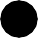 Classe Prima sez.Materia: Diritto ed economia. O.S.E.O.A.Libro di testo: Annaluisa Martignago, Roberta Mistroni “Diritto ed Economia in pratica”, Mondadori, Scuola & Azienda.DirittoLa norma e l'ordinamento giuridico.L'efficacia della norma nello spazio e nel tempo.Le fonti del diritto italiano e dell'Unione europea. La persona fisica e le sue capacità nel diritto.Lo Stato. Elementi costitutivi ed evoluzione storica. Le diverse forme di Stato e di costituzione.Economia politica La definizione di Economia politica.I bisogni, loro caratteristiche e loro classificazione.I	beni	economici,	caratteristiche	e	classificazione dell'economia.I soggetti dell’ economia. Il sistema economico: circuito reale e monetario.DIDATTICA A DISTANZAReddito, risparmio e investimenti.La ricchezza come patrimonio e come reddito. La produzione.I fattori della produzione e la loro combinazione del processo produttivo